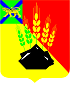 АДМИНИСТРАЦИЯ МИХАЙЛОВСКОГОМУНИЦИПАЛЬНОГО РАЙОНА ПОСТАНОВЛЕНИЕ 
_______________                                  с. Михайловка                                  № ______________О внесении изменений в постановление администрации Михайловского муниципального района от 16.09.2020№ 828-па «Об утверждении муниципальной программы «Содержание и ремонт муниципального жилого фонда в Михайловском муниципальном районе на 2021-2023 годы»	В соответствии с Федеральным законом от 06.10.2003 № 131-ФЗ «Об общих принципах организации местного самоуправления в Российской Федерации», Решением Думы Михайловского муниципального района № 156 от 09.12.2021 «Об утверждении районного бюджета Михайловского муниципального района на 2022 год и плановый период 2023 и 2024 годов», Решением Думы Михайловского муниципального района № 158 от 22.12.2021 «О внесении изменений и дополнений в решение Думы Михайловского муниципального района от 24.12.2020 г. № 41 «Об утверждении районного бюджета Михайловского муниципального района на 2021 год и плановый период 2022 и 2023 годы»ПОСТАНОВЛЯЕТ:1. Внести изменения в постановление администрации Михайловского муниципального района от 16.09.2020 № 828-па «Об утверждении муниципальной программы «Содержание и ремонт муниципального жилого фонда в Михайловском муниципальном районе на 2021-2023 годы»:1.1 Раздел «Объемы и источники финансирование Программы» Паспорта Программы изложить в новой редакции:1.2. Раздел 6 «Ресурсное обеспечение Программы» изложить в новой редакции:1.3. Приложение №1 к постановлению изложить в новой редакции:«Приложение №1к постановлению администрации Михайловского муниципального районаот 16.09.2020 № 828-паПеречень мероприятий муниципальной программы«Содержание и ремонт муниципального жилого фонда в Михайловском муниципальном районе на 2021-2023 годы»2. Муниципальному казенному учреждению «Управление по организационно-техническому обеспечению деятельности администрации Михайловского муниципального района» (Корж С.Г.) разместить настоящее постановление на официальном сайте администрации Михайловского муниципального района.3. Настоящее постановление вступает в силу с момента официального размещения на сайте администрации Михайловского муниципального района.4. Контроль выполнения настоящего постановления возложить на заместителя главы администрации муниципального района Миколайчук Ю.Л.Глава Михайловского муниципального района –Глава администрации района                                                       В.В. Архипов Общий объем финансирования Программы за счет средств краевого и местного бюджетов составляет (тыс. рублей):Общий объем финансирования Программы за счет средств краевого и местного бюджетов составляет (тыс. рублей):Общий объем финансирования Программы за счет средств краевого и местного бюджетов составляет (тыс. рублей):Общий объем финансирования Программы за счет средств краевого и местного бюджетов составляет (тыс. рублей):Всего:2021г.2022г.2023г.Местный бюджет11906,6439406,6431500,001000,00Внешние источникиИтого11906,6439406,6431500,001000,00Объем финансирования на программные мероприятияВсего по ПрограммеВ том числе по годамВ том числе по годамВ том числе по годамОбъем финансирования на программные мероприятияВсего по Программе2021г.2022г.2023г.Всего:11906,6439406,6431500,001000,00Из нихсредства местного бюджета11906,6439406,6431500,001000,00внешние источники0,000,000,000,00№п/пМероприятияОбъём финансирования (тыс. руб.)Объём финансирования (тыс. руб.)Объём финансирования (тыс. руб.)Объём финансирования (тыс. руб.)№п/пМероприятияЭтапы2021г.2022г.2023г.1Услуги отопления за незаселенный муниципальный жилой фондМБ971,319500,0400,02Возмещение расходов управляющей организации на содержание и текущий ремонт до заселения в установленном порядке жилых помещений муниципального жилого фонда в многоквартирных жилых домахМБ1658,354500,00400,003Оплата взносов на капитальный ремонтмуниципального жилого фонда в ФПК «Фонд капитального ремонта многоквартирных домов Приморского края»МБ2643,881500,00200,004Доставка платёжных документов плательщикам Михайловского муниципального района АО «Почта России» МБ98,0050,000,005Оплата услуг электроэнергии незаселенного муниципального жилфондаМБ41,9690,000,006Капитальный ремонт муниципальной квартиры по адресу: с. Ивановка ул. Краснознаменная, 19, кв. 6МБ836,4210,000,007Капитальный ремонт муниципальной квартиры по адресу: с. Абрамовка, ул. Советская, 29, кв. 3.МБ816,8710,000,008Капитальный ремонт муниципальной квартиры по адресу: с. Васильевка, ул. Гарнизонная, 1, кв. 36МБ812,2990,000,009Изготовление проектов для ремонта муниципальных квартирМБ200,000,000,0010Текущий ремонт системы электроснабжения многоквартирного муниципального жилого дома по адресу: с. Ляличи, ул. Школьная, 165.594,30911Капитальный ремонт муниципальной квартиры, расположенной по адресу: с. Ляличи, ул. Школьная, 165-45жилфонда733,21512Проведение ремонта муниципальных жилых помещенийМБ0,00,000,00ИтогоМБ9406,6433500,001000,00ИтогоВИ0,000,000,00»